Dlaczego warto zainwestować w maty Cricut?Kupując ploter na pewno zastanawiałeś się jakie akcesoria będą Ci potrzebne. Jednymi z elementów, w które naprawdę dobrze jest zainwestować, są <strong>maty Cricut</strong>. Do czego je wykorzystamy i dlaczego warto je kupić?Maty Cricut to niezbędnik podczas cięciaJedną z głównych funkcji ploterów jest cięcie papieru, a także innych materiałów. Specjalne maty ułatwią i przyspieszą ten proces.Czym są maty do cięcia?Aby na ploterze hobbystycznym wykonać cięcie, potrzebne będzie odpowiednie przygotowanie podłoża. Specjalne maty służą do jego zabezpieczenia, a także gwarantują bardzo precyzyjne wycinanie nawet najmniejszych detali, a także zapobiegają niepotrzebnym stratom materiału. Dzięki nim, folia czy też inne cienkie materiały nie przesuwają się i nie zwijają. Maty Cricut pozwalają „przyklejenie”, a więc i unieruchomienie arkusza, z którego będziemy wycinać poszczególne elementy naszym ploterem.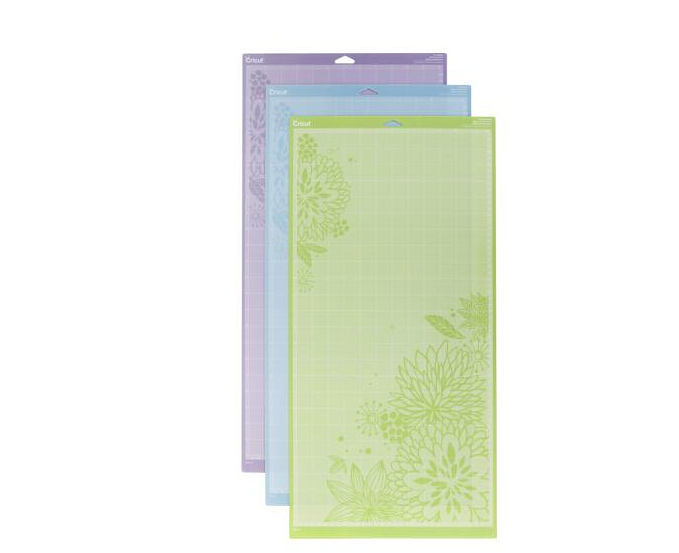 Dlaczego warto wybrać maty Cricut?Decydując się na zakup mat, warto postawić na profesjonalne maty Cricut. Najlepszą decyzją będzie wybór zestawu mat tej marki, w którego skład wchodzą 2 lub 3 arkusze, charakteryzujące się podobnymi wymiarami, jednak różną się siłą kleju. Zestaw tego typu znacznie rozszerzy zakres materiałów, które będziemy mogli wykorzystać. Wybór profesjonalnej marki gwarantuje nam jakość i bezpieczeństwo.